团费缴费流程下载招行APP准备：手机＋一张本人银行卡或卡号（可绑定多家银行、暂不支持徽商银行和农村信用社）；
2、下载手机银行APP：“招商银行”一打开手机银行界面，点击右下角“我的”，
输入手机号码，点击“注册”；
3、获取验证码，输入六位数字验证码，点击下一步“>”；
4、设置手机银行登录密码，输入的密码为6-8位，输入两次，点击下一步“>”；
5、输入您的银行卡卡号，此卡为您常用卡，并不只是招商银行卡，点击下一步“>”；
6、输入此卡的取款密码（六位数字），点击下一步“>”；
7、设置支付密码（六位数字），注册成功。缴费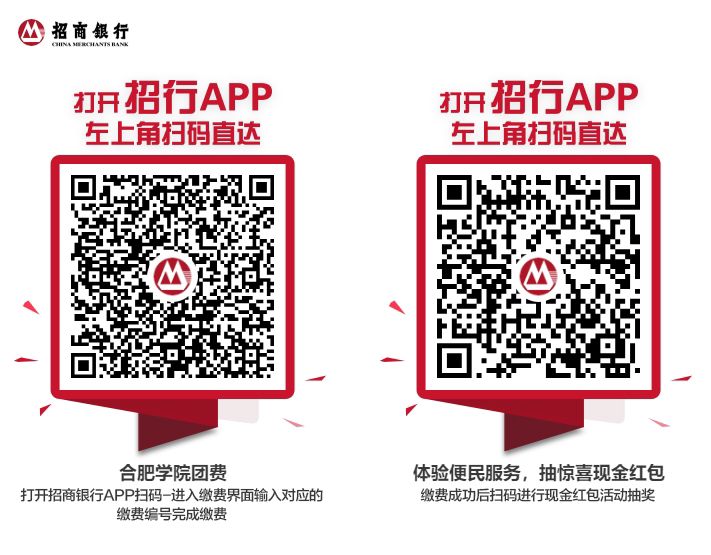 用招商银行手机APP扫左边的二维码就会出现以下缴费界面，输入学号就可以进行缴费； 缴费成功。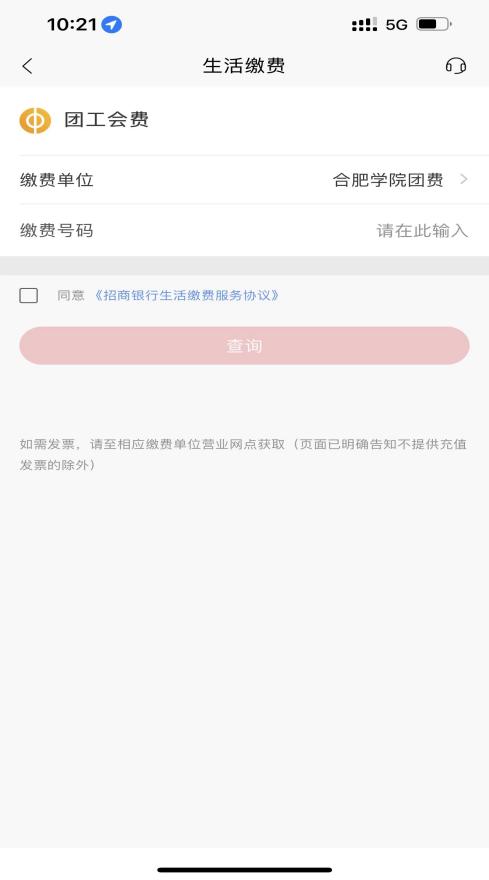 